Структурное подразделение "Детский сад комбинированного вида "Аленький цветочек"МБДОУ "Детский сад "Планета детства" комбинированного вида"Выступление на  конференции  учителей – логопедовТема: «Использование упражнений по развитию межполушарного взаимодействия в работе учителя-логопеда».                           Подготовила: учитель-логопед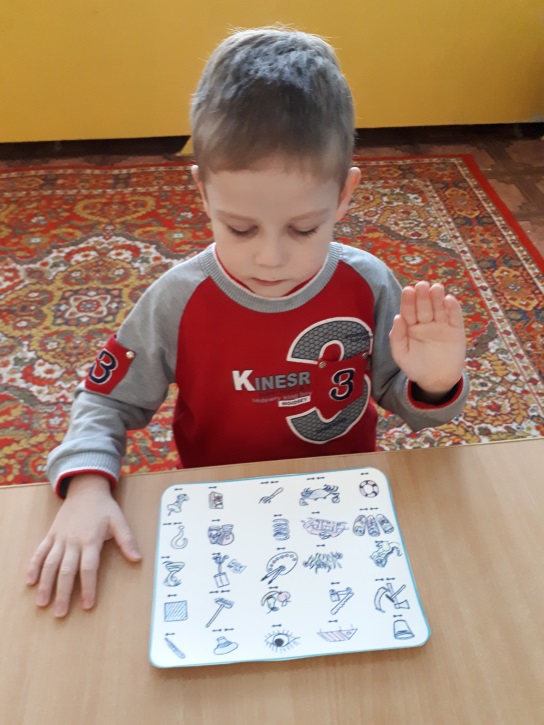 	Паунькина С.В.                                                              П. Комсомольский  2022г.Правополушарные люди за лесом не видят отдельных деревьев, а левополушарные – за отдельными деревьями не видят леса.Б. Белый Теория		функциональной	асимметрии		полушарий		головного	мозга		за последние десятилетия прошла ряд этапов развития, накоплен значительный теоретический	и		практический	материал.	«Однако		в	практической	работе педагогов довольно	редко	учитываются	данные	об	индивидуальном	профиле функциональной асимметрии мозга ребенка, по которым можно определитьособенности протекания ряда психических процессов».Развитие головного мозга ребенка начинается внутриутробно и активно продолжается после рождения.По исследованиям физиологов правое полушарие головного мозга – гуманитарное, образное, творческое – отвечает за тело, координацию движений, пространственное зрительное и кинестетическое восприятие. Левое полушарие головного мозга – математическое, знаковое, речевое, логическое, аналитическое– отвечает за восприятие – слуховой информации, постановку целей и построений программ. Единство мозга складывается из деятельности двух полушарий, тесно связанных между собой системой нервных волокон (мозолистое тело).Оно необходимо для координации работы мозга и передачи информации из одного полушария в другое.Нарушение мозолистого тела искажает познавательную деятельность детей. Если нарушается проводимость через мозолистое тело, то ведущее полушарие берет на себя большую нагрузку, а другое блокируется. Оба полушарие начинают работать без связи. Нарушаются пространственная ориентация, адекватное эмоциональное реагирование, координация работы зрительного и аудиального восприятия с работой пишущей руки. Ребенок в таком состоянии не может читать и писать, воспринимая информацию на слух или глазами.Значительную часть коры больших полушарий мозга человека занимают клетки, связанные с деятельностью кисти рук, в особенности ее большого пальца, который, у человека противопоставлен всем остальным пальцам.При подготовке детей к школе необходимо большое внимание уделять развитию мозолистого тела. Совершенствование интеллектуальных и мыслительных процессов необходимо начинать с развития движений пальцев и тела. Развивающая работа должна быть направлена от движений к мышлению, а не наоборот. Мозолистое тело (межполушарное взаимодействие) можно развить через кинезиологические упражнения.Кинезиологические упражнения развивают мозолистое тело, повышают стрессоустойчивость, синхронизируют работу полушарий, улучшают мыслительную деятельность, способствуют улучшению память и внимания, облегчают процесс чтения и письма.Одним из важнейших свойств индивидуальности является функциональная асимметрия мозга – она определяет особенности восприятия, запоминания, стратегию мышления, эмоциональную сферу человека. Зная тип межполушарной асимметрии,	моторной	и		сенсорной	латерализации,		можно		объяснить нетерпеливым		родителям		и		преподавателям,	почему	их	не	лишенный способностей первоклассник не радует их успехами. Например, праворукий, но левоглазый ребенок запаздывает в развитии на ранних этапах, так как до 9-10 лет нервные пути, соединяющие два полушария, окончательно не сформированы. Такие дети, запаздывая в младшем возрасте, потом обязательно догоняют сверстников в своем развитии, став взрослыми, имеют более высокий интеллект.По некоторым данным, созревание правого полушария осуществляется более быстрыми темпами, и поэтому в ранний период развития его вклад в обеспечение психологического функционирования превышает вклад левого полушария..Развитие межполушарного взаимодействия как основы интеллекта.В. А. Сухомлинский утверждал, что «ум ребенка находится на кончиках его пальцев». Сотрудники Института физиологии детей и подростков Российской Академии психологических наук установили, что уровень развития психических процессов находиться в прямой зависимости от степени сформированности тонкой моторики рук. И. М. Сеченов считал: «Неподвижный глаз так же слеп, как неподвижная рука». Работы В.М. Бехтерева, А.Н. Леонтьева, А.Р. Лурия, Н.С. Лейтеса. П.Н. Анохина доказали влияние манипуляций рук на функции высшей нервной деятельности, развитие речи. Следовательно, развивающая работа может быть направлена снизу-вверх (от движения к мышлению).Исследования профессора М. Кольцовой показали, что существует тесная взаимосвязь между координацией тонких движений пальцев рук и речью. Речевая деятельность развивается под влиянием импульсов, поступающих от пальцев рук. Уровень развития речи всегда находиться в прямой зависимости от степени развития тонких движений пальцев рук.Еще раз убедимся в мудрости опыта наших предков. Задолго до открытия учеными взаимосвязи руки и речи они придумали и передавали из одного поколения к другому народные потешки: «Сорока - белобока», «Ладушки- ладушки» и т. д.Развивая моторику, мы создаем предпосылки для становления многих психических процессов. Регулярные занятия по кинезиологической программе позволяют активизировать межполушарное взаимодействие, развивать комиссуры как межполушарные интеграторы, через которые полушария обмениваются информацией, происходит синхронизация работы полушарий. Кинезиология – наука о развитии головного мозга через движение. Она существует уже двести лет и используется во всем мире.Кинезиологические упражнение – это комплекс движений позволяющих активизировать межполушарное воздействие.  В дошкольном возрасте существует тесная связь между телом и психикой. Любое нарушение развития в детском возрасте затрагивает также и двигательную сферу. Поэтому сформированность общей, артикуляционной и пальчиковой моторики, с одной стороны, является   важнейшим показателем состояния ребёнка, с другой, именно через движение мы можем оптимизировать процесс подготовки к школе детей с ОНР. Для этого целесообразно применять кинезиологические методы и приёмы. К кинезиологическим приёмам относятся дыхательные, глазодвигательные, перекрестные (реципрокные) телесные упражнения, упражнения для языка и мышц челюсти, для развития мелкой моторики рук, релаксации, развития коммуникативной и когнитивной сферы, упражнения с правилами. Кинезиологические приёмы в логопедической практике это:-артикуляционные упражнения;-упражнения, направленные на развитие пальчиковой моторики;
-упражнения на развитие общей двигательной активности;
-звукоразличение (восприятие и дифференциация шумов);-межполушарное взаимодействие: упражнения для развития скоординированных движений правой и левой руки, языка, глаз;
-энергетическое обеспечение: дыхательные упражнения;
-пространственные представления: упражнения, направленные на отработку понятий справа; слева; правее, чем; левее, чем; вверху; внизу и т.д.;
-упражнения, развивающие произвольную регуляцию психической деятельности.
Современные кинезиологические методики направлены на активизацию различных отделов коры головного мозга, ее больших полушарий, что позволяет развивать способности человека или корректировать проблемы.Кинезиологические упражнения направленны на:Развитие межполушарных связейСинхронизации работы полушарийРазвитие мелкой моторикиРазвитие способностейРазвитие памяти, вниманияРазвитие речи, мышленияУпражнения для развития межполушарного взаимодействия улучшают мыслительную деятельность, синхронизируют работу полушарий, способствуют улучшению запоминания, повышают устойчивость внимания, облегчают процесс письма.Упражнения необходимо проводить ежедневно. С начала дети с раннего возраста учатся выполнять пальчиковые игры от простого к сложному. После того как дети научились выполнять пальчиковые игры с пяти лет дается комплекс пальчиковых кинезиологических упражнений, состоящих из трех положений рук последовательно сменяющих друг друга. Ребенок выполняет вместе со взрослым, затем самостоятельно по памяти. Упражнение выполняется сначала правой рукой, затем левой, затем двумя руками вместе. При затруднениях взрослый предлагает ребенку помогать себе командами (“гусь- курица-петух”), произносимыми вслух или про себя.Благодаря двигательным упражнениям для пальцев происходит компенсация левого полушария и активизация межполушарного воздействия, что способствует детской стрессоустойчивости к обучению к школе.Выполним несколько упражнений, направленных на развитие межполушарного взаимодействия.Упражнения и игры на развитие межполушарного взаимодействияПостучите по столу расслабленной кистью правой, а затем левой руки.Поверните правую руку на ребро, согните пальцы в кулак, выпрямите, положите руку на ладонь. Сделайте то же самое левой рукой.Постучите каждым пальцем правой руки по столу под счет «1,1-2,1-2-3 и т.д.».Следите глазами по контуру воображаемой фигуры (круг, треугольник, квадрат) или цифры.Совместные движения глаз и языка. Выдвинутым изо рта языком и глазами делайте совместные движения из стороны в сторону, вращая их по кругу, по траектории лежащей восьмерки. Сначала отрабатываются однонаправленные движения, затем – разнонаправленные.Зеркальное рисование. Положите на стол чистый лист бумаги. Возьмите в обе руки по карандашу или фломастеру. Начните рисовать одновременно обеими руками зеркально – симметричные рисунки, буквы. При выполнении этого упражнения почувствуйте, как расслабляются глаза и руки. Когда деятельность обеих полушарий синхронизируется, заметно увеличится эффективность работы всего мозга.Колечко. Поочередно и как можно быстрее перебирайте пальцы рук, соединяя в кольцо с большим пальцем последовательно указательный, средний и т. д. Проба выполняется в прямом (от указательного пальца к мизинцу) и в обратном (от мизинца к указательному пальцу) порядке. В начале упражнение выполняется каждой рукой отдельно, затем вместе.Кулак – ребро – ладонь. Три положения руки на плоскости стола, последовательно сменяя друг друга. Ладонь на плоскости, сжатая в кулак ладонь, распрямленная ладонь на плоскости стола. Выполняется сначала правой рукой, потом – левой, затем двумя руками вместе. Количество повторений – по 8-10 раз. При усвоении программы или при затруднениях в выполнении помогайте себе командами («кулак – ребро – ладонь»), произнося их вслух или про себя.Лезгинка. Левую руку сложите в кулак, большой палец отставьте в сторону, кулак разверните пальцами к себе. Правой рукой прямой ладонью в горизонтальном положении прикоснитесь к мизинцу левой. После этого одновременно смените положение правой и левой рук. Повторите 6-8 раз. Добивайтесь высокой скорости смены положений       Постановка звуков, дыхания, голоса – первый этап формирования       произносительных навыков у детей с нарушениями речи. Этот этап характеризуется широким использованием сохранных анализаторов (зрительного, осязательного, двигательного, слухового), применением разнообразных методических приёмов, технических приспособлений, в результате чего ребёнок усваивает то или иное произносительное умение. За этапом произносительных умений следует этап их автоматизации, превращения умений в прочные навыки, что достигается в результате специальных упражнений и речевой практики.
  На своих занятиях с детьми очень часто я использую кинезиолоические приемы,особенно на этапе автоматизации  и дифференциации звуков. 	            Использование кинезиологических таблиц при автоматизации звуков помогает не только ввести поставленные звуки в речь, но и развивает координацию движений кистей рук  и пальцев, глазомер, ориентировку в пространстве, внимание, формирует межполушарное взаимодействие1. Ребёнок называет правильно верхнюю большую букву, одновременно поднимает руку: правую, если под буквой П, левую, если Л, обе руки, если  О2. Обводит картинку двумя руками,  одновременно называя слово и выговаривая звук.3. Поставив два пальчика на точки, проводит по дорожкам со звуком (произносить отрабатываемый звук – С, З, Р, Ш и т. д.).4.  Ребенок кладет ладони на стол и четко называет слоги в кругах. При этом, увидев под ними стрелку, направленную вправо, он ударяет по столу правой ладонью; если стрелочка направлена влево – левой ладонью; а если стрелочка направлена в обе стороны, ребенок ударяет по столу двумя руками.
5.Ребёнок  ставит фишки, обводит или зачеркивает одновременно двумя руками одинаковые предметы в таблице, выговаривая Р. 6. Можно подсказать ребенку, что под картинками, в названиях которых есть звук Р стрелочка направлена вправо, а под картинками со звуком Л – влево. Но если в слове есть звуки Р (Рь) и Л (Ль), то стрелочка направлена в обе стороны.С остальными парными звуками упражнение проводится аналогично.Под влиянием кинезиологических тренировок в организме происходят положительные структурные изменения. При этом, чем более интенсивна нагрузка (но оптимальна для данных условий), тем значительнее изменения. Сила, равновесие, подвижность, пластичность нервных процессов осуществляется на более высоком уровне. Совершенствуется регулирующая и координирующая роль нервной системы. Данные методики позволяют выявить скрытые способности человека и расширить границы возможностей деятельности его мозга. Следует отметить, что эти методы удобны в применении, органично вписываются в структуру занятий, а главное - обучающиеся выполняют их с большим желанием и удовольствием, что является немаловажным для роста мотивации в обучении.Подводя итог, следует отметить, что регулярное выполнение комплексов кинезиологической гимнастики способствует активизации межполушарного взаимодействия, синхронизации работы полушарий. Оказывает положительное влияние на коррекцию обучения, развитие интеллекта и улучшает состояние физического здоровья и социальной адаптации детей, снижает утомляемость, повышает способность к произвольному контролю, а в свою очередь и способствует коррекции недостатков речевого развития дошкольников с общим недоразвитием речи.